MINISTERO DELLA PUBBLICA ISTRUZIONEUFFICIO SCOLASTICO REGIONALE PER IL LAZIO LICEO SCIENTIFICO STATALE“TALETE”00195 ROMA - Via Camozzi, 2 - Tel. 06121124305 – 06121124306 - Fax 0667663879 – Distr. 25  RMPS48000T - e mail: rmps48000t@istruzione.it - www.liceotalete.it  C.F. 97021010588  Roma, 15.05.2018Ai Genitorip.c. Ai docentip.c. agli Studentip.c. al Personale ATASito webCIRCOLARE N. 344OGGETTO: Questionario GenitoriIl Nucleo per l’autovalutazione e il miglioramento dell’Istituto ha predisposto un questionario online per rilevare, in forma anonima, il livello di soddisfazione dei genitori su diverse tematiche relative alla nostra scuola. Il link relativo al questionario è già inserito nel Registro Elettronico, alla voce “Comunicazioni”, e vi si può accedere con le proprie credenziali.Si invitano i genitori a compilarlo entro il 30 Maggio.Si ringrazia per la collaborazione.RAV-PDM TeamProff.ri Puppio, Tibaldeschi, Frasciello, AlbericoIL DIRIGENTE SCOLASTICO                                                                                              Prof. Alberto Cataneo			                                                                                                     (Firma autografa sostituita a mezzo  stampa                                                                                                                        ai sensi dell’art. 3 comma 2 del d.lgs. n.39/1993)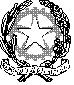 